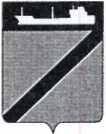 Совет Туапсинского городского поселения Туапсинского районаР Е Ш Е Н И Еот  ________________                                                            № ____________	г. ТуапсеО внесении изменений в решение Совета Туапсинского городского поселения Туапсинского района от 2 октября 2018 года №16.7 «Об утверждении Положения о муниципальной службе в Туапсинском городском поселении Туапсинского района»В соответствии с Федеральным законом от 2 марта 2007 года №25-ФЗ «О муниципальной службе в Российской Федерации» (в редакции Федерального закона от 27 октября 2020 г № 347-ФЗ), законом Краснодарского края от 9 ноября 2020 года №4356-КЗ «О внесении изменений в некоторые законодательные акты Краснодарского края» и на основании экспертного заключения управления правового обеспечения, реестра и регистра департамента внутренней политики администрации Краснодарского края от 8 декабря 2020 года №34.03-04-863/20   Совет Туапсинского городского поселения Туапсинского района  РЕШИЛ:1.Внести в приложение к решению Совета Туапсинского городского поселения Туапсинского района от 2 октября 2018 года №16.7 «Об утверждении Положения о муниципальной службе в Туапсинском городском поселении Туапсинского района» следующие изменения:1.1.Изложить часть 3 статьи 8 главы III в следующей  редакции:«3.Муниципальный служащий, являющийся руководителем органа местного самоуправления, аппарата избирательной комиссии муниципального образования, заместитель указанного муниципального служащего в целях исключения конфликта интересов не могут представлять интересы муниципальных служащих в выборном профсоюзном органе данного органа местного самоуправления, аппарата избирательной комиссии муниципального образования в период замещения ими соответствующей должности».1.2.Изложить подпункт 5) пункта 6 статьи 281в следующей редакции:«5) копию трудовой книжки и (или) сведения о трудовой деятельности, оформленные в установленном законодательством порядке, или иные документы, подтверждающие трудовую (служебную) деятельность гражданина (за исключением случаев, когда трудовая (служебная) деятельность ранее не осуществлялась».2.Опубликовать настоящее решение в средствах  массовой информации и разместить на официальном сайте Совета Туапсинского городского поселения в информационно-телекоммуникационной сети «Интернет».	3. Настоящее решение вступает в силу со дня его опубликования.Председатель СоветаТуапсинского городского поселения Туапсинского района                                               В.В. СтародубцевГлава Туапсинскогогородского поселенияТуапсинского района                                                                    С.В. Бондаренко